Обустройство пешеходных переходов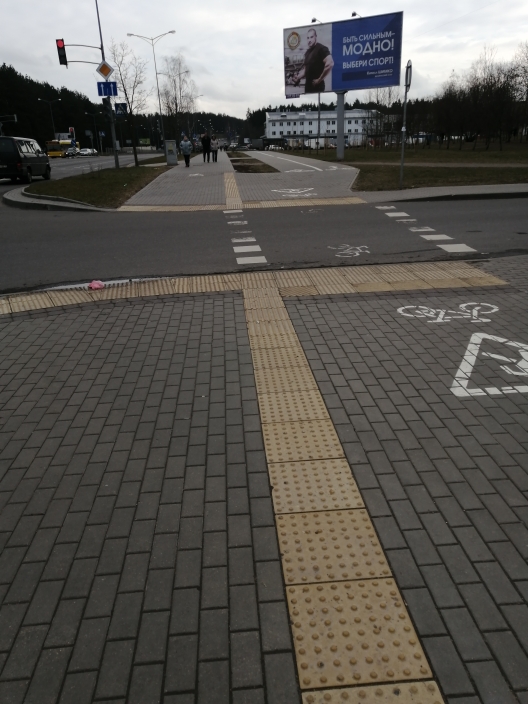 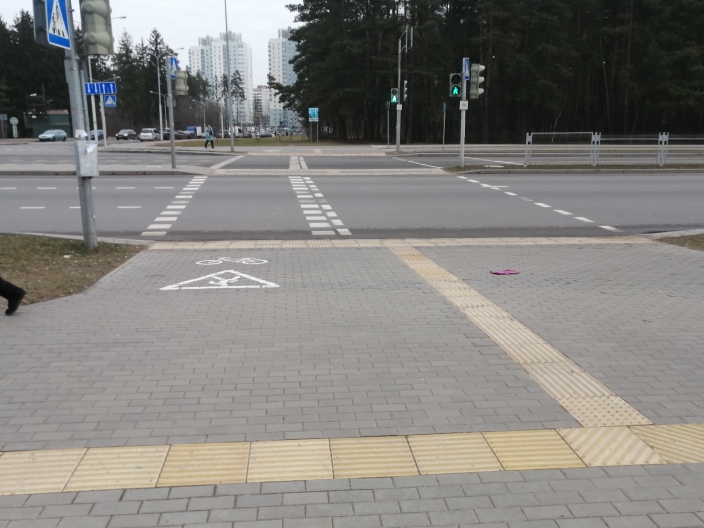 